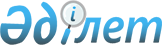 Об утверждении критериев оценки степени риска и проверочного листа в сфере санитарно-эпидемиологического благополучия населения
					
			Утративший силу
			
			
		
					Приказ Министра национальной экономики Республики Казахстан от 28 декабря 2015 года № 804. Зарегистрирован в Министерстве юстиции Республики Казахстан 31 декабря 2015 года № 12725. Утратил силу совместным приказом Министра здравоохранения Республики Казахстан от 27 июня 2017 года № 463 и Министра национальной экономики Республики Казахстан от 20 июля 2017 года № 285 (вводится в действие по истечении десяти календарных дней после дня его первого официального опубликования)
      Сноска. Утратил силу совместным приказом Министра здравоохранения РК от 27.06.2017 № 463 и Министра национальной экономики РК от 20.07.2017 № 285 (вводится в действие по истечении десяти календарных дней после дня его первого официального опубликования).
      В соответствии со статьей 141, пункта 1 статьи 143 Предпринимательского кодекса Республики Казахстан от 29 октября 2015 года, ПРИКАЗЫВАЮ:
      1. Утвердить:
      1) критерии оценки степени риска в сфере санитарно-эпидемиологического благополучия населения согласно приложению 1 к настоящему приказу;
      2) проверочный лист в сфере санитарно-эпидемиологического благополучия населения согласно приложению 2 к настоящему приказу.
      2. Признать утратившими силу приказы исполняющего обязанности Министра здравоохранения Республики Казахстан, Министра здравоохранения Республики Казахстан, исполняющего обязанности Министра национальной экономики Республики Казахстан и совместные приказы Министра здравоохранения Республики Казахстан и Министра экономического развития и торговли Республики Казахстан, Министра здравоохранения Республики Казахстан и Министра регионального развития Республики Казахстан согласно приложению 3 к настоящему приказу.
      3. Комитету по защите прав потребителей Министерства национальной экономики Республики Казахстан обеспечить в установленном законодательством Республики Казахстан порядке:
      1) государственную регистрацию настоящего приказа в Министерстве юстиции Республики Казахстан;
      2) в течение десяти календарных дней после государственной регистрации настоящего приказа направление его на официальное опубликование в периодические печатные издания и информационно-правовую систему "Әділет";
      3) размещение настоящего приказа на интернет-ресурсе Министерства национальной экономики Республики Казахстан.
      4. Контроль за исполнением настоящего приказа возложить на курирующего вице-министра национальной экономики Республики Казахстан.
      5. Настоящий приказ вводится в действие по истечении десяти календарных дней после дня его первого официального опубликования.
      "СОГЛАСОВАН"   
      Председатель Комитета по правовой   
      статистике и специальным учетам   
      Генеральной прокуратуры   
      Республики Казахстан   
      _____________________ С. Айтпаева   
      29 декабря 2015 год Критерии оценки степени риска
в сфере санитарно-эпидемиологического благополучия населения
1. Общие положения
      1. Настоящие Критерии оценки степени риска в сфере санитарно-эпидемиологического благополучия населения (далее – Критерии) разработаны в соответствии со статьей 141 Предпринимательского кодекса Республики Казахстан и пунктом 3 статьи 21 Кодекса Республики Казахстан от 18 сентября 2009 года "О здоровье народа и системе здравоохранения".
      2. Критерии разработаны для отнесения субъектов (объектов) государственного санитарно-эпидемиологического надзора независимо от формы собственности к эпидемически значимым объектам, с определением периодичности проведения проверок в зависимости от степени риска объектов высокой эпидемической значимости (высокой и средней степени риска) и освобождения их от проверок.
      3. Назначение проверок осуществляется на основании критериев оценки степени риска, разрабатываемых государственным органом контроля и надзора в сфере санитарно-эпидемиологического благополучия населения.
      4. Риск в сфере санитарно-эпидемиологического благополучия населения – вероятность причинения вреда в результате деятельности проверяемого субъекта (объекта) жизни или здоровью человека, окружающей среде с учетом степени тяжести его последствий.
      5. Эпидемически значимые объекты – объекты, производимая продукция и (или) деятельность которых при нарушении требований законодательства Республики Казахстан в сфере санитарно-эпидемиологического благополучия населения может привести к возникновению пищевых отравлений и (или) инфекционных, паразитарных заболеваний среди населения, и (или) нанести вред здоровью населения от промышленных и радиоактивных загрязнений.
      6. Грубые нарушения – нарушения требований законодательства Республики Казахстан в сфере санитарно-эпидемиологического благополучия населения, несоблюдение которых повлекло и (или) может повлечь тяжкие последствия здоровью населения (к травме, профессиональному заболеванию, внезапному ухудшению здоровья или отравлению работника, в результате которых наступают временная или стойкая утрата трудоспособности (инвалидность), профессиональное заболевание либо смерть, а также привело или может привести к возникновению пищевых и иных отравлений и (или) неинфекционных/инфекционных, паразитарных заболеваний среди населения, наносит вред окружающей среде обитания, безопасности продукции, процессов, услуг и влекущие административную ответственность.
      7. Значительные нарушения – нарушения требований законодательства Республики Казахстан в сфере санитарно-эпидемиологического благополучия населения, несоблюдение которых повлекло и (или) может повлечь значительные последствия здоровью населения (к снижению работоспособности или заболеванию работника и (или) отрицательному влиянию на здоровье его потомства), влекущие административную ответственность.
      8. Незначительные нарушения – нарушения требований законодательства Республики Казахстан в сфере санитарно-эпидемиологического благополучия населения, несоблюдение которых повлекло и (или) может повлечь незначительные последствия здоровью населения (воздействие отсутствует, либо уровень их воздействия не превышает нормы безопасности), а также не приводит к возникновению пищевых и иных отравлений и (или) неинфекционных/инфекционных, паразитарных заболеваний среди населения, не наносит вред окружающей среде обитания, безопасности продукции, процессов, услуг, но влекущие административную ответственность.
      9. Критерии формируются посредством объективных и субъективных критериев. 2. Объективные критерии оценки степени риска
      10. Распределение объектов высокой эпидемической значимости по группам риска (высокой и средней степени) проводится для определения периодичности особого порядка проверок.
      Распределение субъектов (объектов) контроля по группам в зависимости от степени риска, базовая периодичность проверок и лабораторно-инструментальных исследований осуществляется в соответствии с приложением 1 к настоящим Критериям (далее – приложение 1).
      11. Объекты высокой эпидемической значимости исходя из их степени риска, распределены по группам в соответствии с приложением 1.
      В группу высокой степени риска отнесены объекты с периодичностью проверок не чаще 1 раза в полугодие.
      В группу средней степени риска отнесены объекты с периодичностью проверок не чаще 1 раза в год.
      12. Если объект высокой эпидемической значимости был принят в эксплуатацию после утверждения полугодового графика проведения проверок, он вносится в график проведения проверок на следующее полугодие с периодичностью проверок согласно приложению 1.
      13. В отношении объектов незначительной эпидемической значимости проводятся только внеплановые проверки. 3. Субъективные критерии оценки степени риска
      14. Субъективные критерии разработаны в целях реализации принципа поощрения добросовестных проверяемых субъектов, в виде освобождения их от проведения проверок по особому порядку.
      15. При проведении оценки степени риска учитываются нарушения, выявленные по результатам последней проверки по особому порядку.
      16. Если в истекшем календарном году (полугодии) объект не проверялся, он остается в той группе, в которую он определен по результатам предыдущего календарного года (полугодия).
      17. Определение группы риска объектов высокой эпидемической значимости, относящихся к одному субъекту (юридическому лицу) проводится для каждого объекта отдельно.
      18. Формирование графика проведения проверок, объектов контроля и надзора составляется исходя из принципов минимальной необходимости и достаточности, поощрения добросовестных проверяемых субъектов, концентрации контроля и надзора на нарушителях.
      19. Распределение нарушений требований в сфере санитарно-эпидемиологического благополучия населения на грубые, значительные, незначительные степени определяются в соответствии с приложением 2 к настоящим Критериям.
      При выявлении одного грубого нарушения, проверяемому субъекту приравнивается показатель степени риска 100 и в отношении него проводится проверка по особому порядку.
      В случае если грубых нарушений не выявлено, то для определения показателя степени риска рассчитывается суммарный показатель по нарушениям значительной и незначительной степени.
      При определении показателя значительных нарушений применяется коэффициент 0,7 и данный показатель рассчитывается по следующей формуле: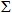 Рз = (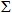 Р2 х 100/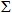 Р1) х 0,7


      где: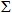 Рз – показатель значительных нарушений;


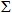 Р1 – общее количество значительных нарушений;


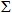 Р2 - количество выявленных значительных нарушений;


      При определении показателя незначительных нарушений применяется коэффициент 0,3 и данный показатель рассчитывается по следующей формуле: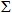 Рн = (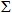 Р2 х 100/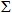 Р1) х 0,3


      где: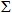 Рн – показатель незначительных нарушений;


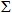 Р1 – общее количество незначительных нарушений;


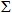 Р2 - количество выявленных незначительных нарушений;


      Общий показатель степени риска (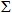 Р) рассчитывается по шкале от 0 до 100 и определяется путем суммирования показателей значительных и незначительных нарушений по следующей формуле:


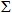 Р = 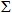 Рз + 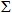 Рн


      где: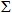 Р - общий показатель степени риска;


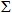 Рз - показатель значительных нарушений;


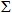 Рн - показатель незначительных нарушений.


      По показателям степени риска проверяемый субъект (объект) высокой степени риска:
      1) освобождается от особого порядка проведения проверок на основании полугодовых графиков на срок, устанавливаемый в критериях оценки степени риска регулирующего государственного органа – при показателе степени риска от 0 до 60;
      2) не освобождается от особого порядка проведения проверок на основании полугодовых графиков – при показателе степени риска от 60 до 100 включительно.
      20. Освобожденный от следующего особого порядка проведения проверок проверяемый субъект (объект) с нарушениями требований в сфере санитарно-эпидемиологического благополучия населения получивший показатель степени риска до 60, по истечении сроков устранения нарушений проверяется во внеплановом порядке с целью контроля исполнения предписания об устранении выявленных нарушений.
      В случае если выявленные нарушения требований не устранены проверяемый субъект (объект) не освобождается от следующего особого порядка проведения проверок. Распределение субъектов (объектов) контроля
по группам в зависимости от степени риска,
базовая периодичность проверок и
лабораторно-инструментальных исследований
Объекты высокой эпидемической значимости
(подлежащие проверкам по особому порядку)  Объекты незначительной степени риска Субъективные критерии оценки степени риска  Проверочный лист
в сфере санитарно-эпидемиологического благополучия населения
      в отношении ______________________________________
      (наименование однородной группы проверяемых субъектов (объектов)
      Государственный орган, назначивший проверку _________________________
      _____________________________________________________________________
      Акт о назначении проверки ___________________________________________
      (№, дата)
      Наименование проверяемого субъекта (объекта) ________________________
      _____________________________________________________________________
      (ИИН), БИН проверяемого субъекта (объекта) __________________________
      _____________________________________________________________________
      Адрес места нахождения ______________________________________________
      Должностное (ые) лицо (а) ___________ _________ 
      (должность) (подпись)
      __________________________________
                                      (фамилия, имя, отчество (при наличии))
      Руководитель
      проверяемого субъекта _________________________________________
                          (фамилия, имя, отчество (при наличии), должность)
      ______________
      (подпись) Перечень утративших силу приказов исполняющего обязанности
Министра здравоохранения Республики Казахстан, Министра
здравоохранения Республики Казахстан, исполняющего обязанности
Министра национальной экономики Республики Казахстан и
совместных приказов Министра здравоохранения Республики
Казахстан и Министра экономического развития и торговли
Республики Казахстан, Министра здравоохранения Республики
Казахстан и Министра регионального развития
Республики Казахстан
      1. Приказ исполняющего обязанности Министра здравоохранения Республики Казахстан от 9 июня 2011 года № 379 "Об утверждении критериев оценки степени рисков в области санитарно-эпидемиологического благополучия населения" (зарегистрированный в Реестре государственной регистрации нормативных правовых актов Республики Казахстан за № 7072, опубликованный в Юридической газете от 1 сентября 2011 год № 125 (2115).
      2. Совместный приказ Министерства здравоохранения Республики Казахстан от 29 октября 2012 года № 744 и Министерства экономического развития и торговли Республики Казахстан от 29 ноября 2012 года № 322 "Об утверждении форм проверочных листов в сфере частного предпринимательства в области санитарно-эпидемиологического благополучия населения" (зарегистрированный в Реестре государственной регистрации нормативных правовых актов Республики Казахстан за № 8253, опубликованный в газете "Казахстанская правда" от 3 июля 2013 года № 224 (27498), "Казахстанская правда" от 4 июля 2013 года № 225 (27499), "Казахстанская правда" от 10 июля 2013 года № 229 (27503).
      3. Приказ Министра здравоохранения Республики Казахстан от 19 декабря 2012 года № 872 "Об утверждении критериев оценки степени рисков в области санитарно-эпидемиологического благополучия населения и форм проверочных листов" (зарегистрированный в Реестре государственной регистрации нормативных правовых актов Республики Казахстан за № 8279, опубликованный в газете "Казахстанская правда" от 27 апреля 2013 года № 149-150 (27423-27424), "Казахстанская правда" от 30 апреля 2013 года № 151 (27425).
      4. Приказ Министра здравоохранения Республики Казахстан от 18 июня 2013 года № 358 "О внесении изменений в приказ Министра здравоохранения Республики Казахстан от 19 декабря 2012 года № 872 "Об утверждении критериев оценки степени рисков в области санитарно-эпидемиологического благополучия населения и форм проверочных листов" (зарегистрированный в Реестре государственной регистрации нормативных правовых актов Республики Казахстан за № 8556, опубликованный в Юридической газете от 7 августа 2013 года № 116 (2491), в газете Казахстанская правда от 17 октября 2013 года № 295 (27569).
      5. Совместный приказ Министра здравоохранения Республики Казахстан от 19 июля 2013 года № 419 и Министра регионального развития Республики Казахстан от 1 августа 2013 года № 170/НҚ "О внесении изменений в совместный приказ Министра здравоохранения Республики Казахстан от 29 октября 2012 года № 744 и Министра экономического развития и торговли Республики Казахстан от 29 ноября 2012 года № 322 "Об утверждении форм проверочных листов в сфере частного предпринимательства в области санитарно-эпидемиологического благополучия населения" (зарегистрированный в Реестре государственной регистрации нормативных правовых актов Республики Казахстан за № 8655, опубликованный в газете Казахстанская правда от 17 октября 2013 года № 295 (27569).
      6. Приказ исполняющего обязанности Министра национальной экономики Республики Казахстан от 30 июня 2015 года № 485 "Об утверждении критериев оценки степени риска и формы проверочного листа в сфере санитарно-эпидемиологического благополучия населения" (зарегистрированный в Реестре государственной регистрации нормативных правовых актов Республики Казахстан за № 11923, опубликованный в информационно-правовой системе "Әділет" от 3 сентября 2015 года).
					© 2012. РГП на ПХВ «Институт законодательства и правовой информации Республики Казахстан» Министерства юстиции Республики Казахстан
				
Министр
национальной экономики
Республики Казахстан
Е. ДосаевПриложение 1
к приказу Министра
национальной экономики
Республики Казахстан
от 28 декабря 2015 года № 804Приложение 1
к Критериям оценки степени риска
в сфере санитарно-эпидемиологического
благополучия населения
№ п/п
Виды субъектов (объектов)
Базовая периодичность проверок и лабораторно-инструментальных исследований
1
2
3
Объекты высокой степени риска
Объекты высокой степени риска
Объекты высокой степени риска
1
Детские молочные кухни
1 раз в полугодие 
2
Детские оздоровительные и санаторные объекты (круглогодичные, сезонные)
1 раз в полугодие
3
Организации дошкольного воспитания и обучения всех видов и типов, комплексы "школа-детский сад"
1 раз в полугодие 
4
Организации воспитания и мест проживания детей и подростков, интернатные организации всех видов и типов
1 раз в полугодие
5
Организации начального, основного среднего и общего среднего образования
1 раз в полугодие
6
Объекты общественного питания и торговли в организованных коллективах (организациях дошкольного воспитания и обучения, интернатных организациях, организациях образования и здравоохранения, вахтовых поселках, строительных площадках, промышленных и других объектах)
1 раз в полугодие
7
Объекты по производству кремовых кондитерских изделий
1 раз в полугодие 
8
Объекты, оказывающие стоматологические услуги
1 раз в полугодие
9
Объекты по изготовлению лекарственных средств
1 раз в полугодие
10
Объекты общественного питания на транспорте (железнодорожном, воздушном, водном и автомобильном), объекты бортового питания
1 раз в полугодие
11
Транспортные средства (железнодорожные, водные, воздушные) используемые для перевозки пассажиров и организации по перевозке пассажиров, опасных грузов
1 раз в полугодие 
12
Радиационно-опасные объекты
1 раз в полугодие
13
Лечебно-косметологические объекты, салоны красоты, косметологические центры оказывающие услуги с нарушением кожных и слизистых покровов
1 раз в полугодие
14
Организации здравоохранения:
оказывающие стационарную помощь, за исключением наркологических больниц(диспансеров),
психиатрических больниц (диспансеров);
осуществляющие деятельность в сфере службы крови;
оказывающие амбулаторно-поликлиническую помощь
1 раз в полугодие
Объекты средней степени риска
Объекты средней степени риска
Объекты средней степени риска
1
2
3
1
Организации специализированного образования для одаренных детей
1 раз в год
2
Специальные и коррекционные организации воспитания и образования
1 раз в год
3
Объекты общественного питания с производством, переработкой и реализацией пищевой продукции с числом 50 и более 50 посадочных мест
1 раз в год
4
Молокоперерабатывающие объекты, объекты по производству готовой молочной продукции
1 раз в год
5
Мясоперерабатывающие объекты, объекты по производству мяса и мясных полуфабрикатов и/или готовой мясной продукции
1 раз в год
6
Рыбоперерабатывающие объекты, объекты по производству рыбы и рыбных полуфабрикатов и/или готовой рыбной продукции
1 раз в год
7
Птицеперерабатывающие объекты, объекты по производству полуфабрикатов из мяса птицы и/или готовой продукции из мяса птицы
1 раз в год
8
Объекты по производству масложировой продукции
1 раз в год
9
Объекты по производству алкогольной продукции, безалкогольной продукции, питьевой воды (в том числе минеральной), расфасованной в емкости
1 раз в год
10
Плодоперерабатывающие объекты, объекты по переработке сельскохозяйственной продукции растительного происхождения, в том числе соевой продукции
1 раз в год
11
Объекты по производству и реализации специализированных пищевых продуктов и иных групп пищевой продукции
1 раз в год
12
Объекты по производству поваренной и йодированной соли
1 раз в год
13
Мукомольные объекты
1 раз в год
14
Объекты по выпечке хлеба и хлебобулочных изделий
1 раз в год
15
Объекты по производству сахара
1 раз в год
16
Объекты оптовой и розничной торговли пищевой продукцией с торговой площадью свыше 50 квадратных метров, продовольственные рынки
1 раз в год
17
Объекты оптового хранения пищевой продукции
1 раз в год
18
Виды деятельности, относящиеся к 1 и 2 классам опасности согласно санитарной классификации производственных объектов (химические производства, металлургические, машиностроительные и металлообрабатывающие объекты, добыча руд, нерудных ископаемых, природного газа, строительная промышленность, полигоны по размещению, обезвреживанию, захоронению токсичных отходов производства и потребления 1 и 2 классов опасности, объекты по сбору, хранению, транспортировке, удалению, сортировке, переработке, обеззараживания, утилизации (сжиганию) медицинских отходов от 120 килограмм в час и выше, производство электрической и тепловой энергии при сжигании минерального топлива, стационарные радиотехнические объекты радиосвязи, радиовещания, телевидения, радиолокации и радиоподавления)
1 раз в год
19
Склады для хранения химических веществ и продукции, агрохимикатов и пестицидов (ядохимикатов)
1 раз в год
20
Объекты спортивно-оздоровительного назначения, спортивно-оздоровительные бассейны, бани и сауны вместимостью свыше 20 мест
1 раз в год
21
Оздоровительные и санаторные объекты (сезонные, круглогодичные)
1 раз в год
22
Вахтовые поселки
1 раз в год
23
Водоемы, места отдыха 2 категории (культурно-бытового назначения)
1 раз в год
24
Водоисточники, места водозабора для хозяйственно-питьевого водоснабжения
1 раз в год
25
Нецентрализованные системы хозяйственно-питьевого водоснабжения с количеством обслуживаемого населения свыше 2 тысяч человек
1 раз в год
26
Централизованные системы хозяйственно-питьевого водоснабжения
1 раз в год
27
Санаторно-оздоровительные организации, базы и места отдыха
1 раз в год
28
Все виды лабораторий
1 раз в год
1
2
1
Организации технического и профессионального обучения, послесреднего и высшего образования
2
Организации досуга, физического воспитания и развития творческих способностей детей и подростков (учреждения дополнительного образования)–центры творчества детей и молодежи, музыкальные, спортивные и художественные школы, детско-юношеские центры, дворовые клубы, станции юных натуралистов, учебно-производственные комбинаты, учебные курсы и другие внешкольные организации, услуги няни без организации питания
3
Объекты по изготовлению, хранению и реализации продукции для детей и подростков (обувь, одежда, игрушки)
4
Объекты по оказанию услуг населению посредством компьютеров (персональные компьютеры, планшетные персональные компьютеры, ноутбуки) и видеотерминалов (компьютерные клубы)
5
Объекты общественного питания с производством, переработкой и реализацией пищевой продукции с числом менее 50 посадочных мест
6
Объекты по обслуживанию транспортных средств (железнодорожный, автомобильный, водный и воздушный) и пассажиров
7
Аппараты для автоматического приготовления и реализации пищевых продуктов
8
Объекты по производству без кремовых кондитерских изделий
9
Объекты по производству мучных полуфабрикатов, макаронных изделий
10
Объекты по производству чипсов, сухариков, кукурузных палочек, казинаков, семечек, сухих завтраков, слайсов, сахарной ваты, поп-корна, жареных орехов
11
Объекты по фасовке готовых пищевых продуктов
12
Объекты по производству пищевых концентратов и пищевых кислот
13
Объекты по производству чая, дрожжей и желатина
14
Объекты по производству крахмалопаточной продукции, крахмала
15
Организации здравоохранения оказывающие стационарную медицинскую помощь по наркологии, медико-социальной реабилитации и психиатрии (наркологические больницы и диспансера, центры медико-социальной реабилитации, психиатрические больницы и диспансера)
16
Организации здравоохранения, осуществляющие деятельность в сфере судебной медицины и патологической анатомии
17
Организации здравоохранения, восстановительного лечения и медицинской реабилитации
18
Объекты оптовой и розничной реализации лекарственных средств, изделий медицинского назначения, медицинской техники
19
Организации здравоохранения, скорой медицинской помощи и санитарной авиации
20
Организации здравоохранения медицины катастроф
21
Организации здравоохранения, оказывающие паллиативную помощь и сестринский уход
22
Объекты традиционной и народной медицины (целительства)
23
Рынки оптовой, розничной и объекты оптовой и розничной торговли
24
Объекты по изготовлению, производству, переработке средств и препаратов дезинфекции, дезинсекции, дератизации, вакцин и других иммунобиологических, диагностических препаратов, а также по оказанию видов работ и услуг, связанных с их использованием
25
Парикмахерские, салоны красоты, косметологические центры, оказывающие косметические услуги без нарушения кожных и слизистых покровов
26
Объекты спортивно-оздоровительного назначения, бани, сауны вместимостью до 20 мест
27
Объекты социально-бытовой инфраструктуры (культурно-зрелищные объекты, кладбища, объекты похоронного назначения, объекты временного проживания людей (гостиницы, мотели, кемпинги, общежития), организации по эксплуатации жилых и общественных зданий, офисов, организации, управляющие домами, кооперативы собственников помещений, общественные туалеты, прачечные, химчистки, очистные сооружения и прочие)
28
Нецентрализованные системы хозяйственно-питьевого водоснабжения с количеством обслуживаемого населения до 2 тысяч человек
29
Объекты по обслуживанию водопроводных, канализационных, тепловых систем, котельные
30
Канализационные очистные сооружения и сети (в том числе ливневой канализации)
31
Виды деятельности, относящиеся к 3-5 классам опасности согласно санитарной классификации производственных объектов (химические производства, металлургические, машиностроительные и металлообрабатывающие объекты, добыча руд, нерудных ископаемых, природного газа, строительная промышленность, полигоны по размещению, обезвреживанию, захоронению токсичных отходов производства и потребления 3 и 4 классов опасности, объекты по сбору, хранению, транспортировке, удалению, сортировке, переработке, обеззараживания, утилизации (сжиганию) медицинских отходов до 120 килограмм в час и выше, производство электрической и тепловой энергии при сжигании минерального топлива, радиотехнические объекты, обработка древесины, текстильные производства и производства легкой промышленности, автозаправочные станции)
32
Спортивно-оздоровительные учреждения
33
Парки
34
Радиационные объекты, имеющие источники ионизирующего излучения, радиоактивные отходы с минимально значимой активностью ниже предусмотренных пунктом 4 Санитарных правил "Санитарно-эпидемиологических требований к обеспечению радиационной безопасности", утвержденных приказом и.о. Министра национальной экономики Республики Казахстан от 27 марта 2015 года № 261 (зарегистрированный в Реестре государственной регистрации нормативных правовых актов за № 11205)
35
Транспортные средства (железнодорожные, автомобильные, водные и воздушные), используемые для перевозки пищевых продуктов, продовольственного сырья, хозяйственно-питьевой воды
36
Склады для хранения парфюмерно-косметической продукции, средств гигиены
37
Объекты производства парфюмерно-косметической продукции и средств гигиеныПриложение 2
к Критериям оценки степени риска
в сфере санитарно-эпидемиологического
благополучия населения
№ п/п
Наименование требований
Степень нарушений
1.
Соблюдение требований к размещению объектов
значительное
2.
Наличие и необходимость, требования к санитарно-защитной зоне
грубое
3.
Размеры санитарно-защитной зоны до территории жилой застройки, источников водоснабжения, объектов производственного и коммунального назначения
грубое
4.
Соблюдение требований к зонам санитарной охраны, санитарно-защитных полос источников водоснабжения, объектов централизованного и нецентрализованного водоснабжения, водопроводных сооружений, мест водозабора для хозяйственно-питьевых целей, хозяйственно-питьевому водоснабжению и мест культурно-бытового водопользования
значительное
5.
Соблюдение требований к защите источников водоснабжения, местам водозабора для хозяйственно-питьевых целей, местам культурно-бытового водопользования, головных сооружений, распределительной водопроводной сети, источников нецентрализованного водоснабжения при различных видах хозяйственной деятельности
грубое
6.
Организация мероприятий по проведению водоохранных, в т.ч. технологических, агротехнических, гидротехнических и санитарно-технических мероприятий
грубое
7.
Соблюдение санитарно-эпидемиологических требований к содержанию и благоустройству, зонированию территории, подъездных путей, проездов, пешеходных дорожек и участков, покрытию, освещению, сбору, временному хранению, вывозу мусора, санитарному состоянию санитарно-дворовых установок, водоотведению дождевых и талых вод
незначительное
8.
Соблюдение требований по устройству и содержанию объекта, к проектной мощности, набору помещений, нормативу площадей, размещению и санитарно-техническому состоянию помещений, соблюдению поточности и изолированности, условиям и эффективности эксплуатации
значительное
9.
Соблюдение требований к содержанию, эффективности и исправности систем горячего и холодного водоснабжения, водоотведения, освещения, вентиляции, кондиционирования, микроклимата, теплоснабжения объекта
значительное
10.
Соответствие норм оснащенности необходимым специальным, технологическим, холодильным, производственным оборудованием и изделиями, в том числе аппаратами, инструментарием, инвентарем, в том числе твердым и мягким, специальной одежды и средств защиты, игрушками, кухонной и столовой посудой, приборами, расходным материалом, тары, ветоши
незначительное
11.
Изготовление их из материалов, в соответствии с предъявляемыми требованиями
незначительное
12.
Условия содержания, мытья, дезинфекции, предстерилизационной очистки и стерилизации, обработки, исправности и эксплуатации
значительное
13.
При необходимости, наличие, исправность, поверка контрольно-измерительного оборудования, приборов
незначительное
14.
Обеспеченность необходимым запасом моющих, дезинфицирующих и стерилизующих средств, реагентов, условия их хранения, сроков приготовления, правил применения, учету
значительное
15.
Наличие документов, подтверждающих безопасность и соответствие предъявляемым требованиям для оборудования, в том числе компьютеров и других видеотерминалов, материалов, реагентов, дезинфекционных средств, мебели, игрушек, продукции легкой промышленности, используемых парфюмерно-косметических средств и средств по уходу за руками, волосами, кожей, ногтями (наличие свидетельств о государственной регистрации, сертификата о соответствии, декларации о соответствии)
значительное
16.
Соблюдение требований к уборке производственных, бытовых и вспомогательных помещений объекта, условия и кратность, проведение генеральной уборки
значительное
17.
Соблюдение требований к маркировке, хранению и использованию уборочного инвентаря
незначительное
18.
Проведение дезинфекционных, дезинсекционных и дератизационных мероприятий на объекте и территории, соблюдение кратности обработок
грубое
19.
Соблюдение требований к содержанию помещений, в том числе дезинфекционного и стерилизационного режимов во всех функциональных подразделениях
грубое
20.
Соблюдение требований к условиям проведения стерилизации и дезинфекции изделий медицинского назначения
грубое
21.
Соблюдение правил обработки рук, правил асептики, антисептики при оказании медицинских услуг
грубое
22.
Проведение промывки, очистки и дезинфекции объектов водоснабжения
грубое
23
Контроль концентрации используемых моющих и дезинфицирующих средств
незначительное
24.
Соблюдение требований действующих нормативных правовых актов по проведению профилактических и противоэпидемических мероприятий по инфекционным и паразитарным заболеваниям, в том числе по карантинным и особо опасным инфекциям
значительное
25.
Организация и проведение инфекционного контроля, в том числе требований к обследованию пациентов на инфекционные и паразитарные заболевания при обращении за медицинской помощью, поступлении на госпитализацию, нахождении в стационаре и выписке, при обследовании доноров на гемотрансфузионные инфекции
значительное
26.
Соблюдение требований к организации и проведению санитарно-противоэпидемических (профилактических) мероприятий, в том числе выявление и расследование каждого случая инфекционного и (или) паразитарного заболевания, при выявлении случаев инфекционного и (или) паразитарного заболевания и иммунизации подлежащего контингента против инфекционных заболеваний
грубое
27.
Соблюдение требований к организации, проведению профилактических прививок населению
грубое
28.
Полнота охвата и качество проведения предварительных и периодических медицинских осмотров населения
грубое
29.
Наличие предварительного и /или периодического медицинского осмотра, вакцинации и маркерной диагностики сотрудников (персонала), допуска, гигиенического обучения
значительное
30.
Санитарно-эпидемиологические требования к организации медицинского обеспечения работающих, сотрудников (персонала), детей и подростков
грубое
31.
Проведение медицинского осмотра, ежедневного контроля здоровья работников пищеблока, контроль своевременного прохождения медицинских осмотров
значительное
32.
Организация и проведение оценки эффективности оздоровления детей в условиях детской оздоровительной организации
значительное
33.
Соблюдение требований по оповещению, организации и проведению расследования случаев острых профзаболеваний, отравлений, их регистрации, учета и анализа
значительное
34.
Соблюдение требований к срокам и условиям хранению, в том числе "холодовой цепи", транспортировке, использованию и учету иммунобиологических, диагностических, препаратов, компонентов и препаратов крови 
грубое
35.
Соблюдение требований по разработке и утверждению стандартных операционных процедур (СОП), охватывающих области правильного хранения, транспортировки и использования медицинских иммунобиологических препаратов
незначительное
36.
Соблюдение требований по проведению тестирования зон температурных колебаний при вводе в эксплуатацию и после проведения ремонта в холодильных и морозильных комнатах или камерах для хранения медицинских иммунобиологических препаратов
значительное
37.
Соблюдение требований к устройству, содержанию и эксплуатации полигонов, а также к сбору, использованию, транспортировке, обезвреживанию, утилизации, временному хранению и захоронению отходов, в том числе твердых бытовых и медицинских отходов, средств дезинфекции, дезинсекции, дератизации
значительное
38.
Соблюдение требований к сбору, учету, хранению, транспортировке, обезвреживанию и утилизации ртутьсодержащих ламп, бактерицидных ультрафиолетовых облучателей, радиоактивных отходов, отходов производства, химически опасных, токсических веществ и ядовитых отходов производства, в том числе отведению сточных, промывных вод
значительное
39.
Наличие и ведение необходимой производственной, учетно-отчетной, медицинской документации
незначительное
40.
Ведение документации по медицинским иммунобиологическим препаратам
незначительное
41.
Соблюдение условий труда персонала, наличие специальной одежды, специальной обуви и других средств индивидуальной защиты, по организации их хранения, выдачи, обработки
значительное
42.
Создание необходимых условий производственного процесса по предотвращению вредного влияния производственной среды на здоровье сотрудников (персонала)
значительное
43.
Соблюдение гигиенических нормативов и физических факторов, оказывающих воздействие на человека
значительное
44.
Соблюдение требований радиационной, электромагнитной, химической, микробиологической, токсикологической, вирусологической и паразитологической безопасности
значительное
45.
Соблюдение мероприятий по охране окружающей среды (атмосферный воздух, водные объекты, почва) от неблагоприятного влияния производственных объектов, являющихся источниками загрязнения
незначительное
46.
Соблюдение Гигиенических нормативов к атмосферному воздуху в городских и сельских населенных пунктах. Осуществление контроля за воздействием факторов производственной среды на окружающую среду
значительное
47.
Соблюдение требований к бытовому обслуживанию рабочих и сотрудников
незначительное
48.
Наличие условий личной и производственной гигиены персоналом, детьми и больными
значительное
49.
Обеспеченность достаточным количеством средствами для мытья рук, разовыми полотенцами или электрополотенцами
незначительное
50.
Соблюдение требований к прачечной, сбору, стирке, сушке и хранению белья, спецодежды персонала, соблюдение поточности, транспортировка белья
незначительное
51.
Санитарно-эпидемиологические требования к организации и условиям проживания рабочих, пациентов, детей и подростков
значительное
52.
Соблюдение требований к содержанию и эксплуатации объектов помывки, купания (бассейны, водоемы и пляжи)
значительное
53.
Организация и условия помывки, купания рабочих, пациентов, детей и подростков
незначительное
54.
Соблюдение требований к режиму обучению, учебной нагрузки, учебному расписанию, производственного обучения, организации учебно-воспитательного процесса
значительное
55.
Соблюдение требований к размещению и эксплуатации компьютеров, условиям работы с персональными компьютерами и видеотерминалами
незначительное
56.
Соблюдение требований к приему и использованию в производстве поступающего сырья, пищевой продукции, товарному соседству, режиму их обработки, контролю качества, хранению отбракованного сырья
грубое
57.
Соблюдение температурного режима в холодильных установках
незначительное
58.
Соблюдение требований к складским помещениям
незначительное
59.
Соблюдение требований к технологическим процессам, поточности и последовательности, условиям и режимам приготовления продукции, в том числе пищевой продукции 
грубое
60.
Соблюдение требований к качеству пищевой продукции, воде, товарам народного потребления, санитарно-эпидемиологическим требованиям
грубое
61.
Соблюдение требований к расфасовке готовой продукции (товаров), требований к упаковке и маркировке, этикетирования продукции
значительное
62.
Соблюдение условий и сроков хранения, сроков годности, реализации готовой продукции
грубое
63.
Наличие утвержденной нормативной и/или технической документации на производимую продукцию, ее соответствие, прослеживаемость
значительное
64.
Наличие документов, удостоверяющих качество и безопасность сырья и продукции, пищевых добавок, ароматизаторов, растительных экстрактов в качестве вкусоароматических веществ и сырьевых компонентов, технологических вспомогательных средств, в том числе ферментных препаратов, вспомогательных материалов, мебели, продукции легкой промышленности, строительных материалов и т.д.(наличие свидетельства о государственной регистрации, сертификата соответствия, декларация о соответствии)
грубое
65.
Соблюдение требований к организации питания населения, работающих, пациентов, детей и подростков, условий приготовления пищи и ее раздачи
грубое
66.
Соблюдение норм питания на одного человека
незначительное
67.
Соблюдение соответствия питания по химическому составу, пищевой ценности, набору продуктов, по режиму питания
значительное
68.
Требования к условиям и срокам реализации, раздаче готовых блюд и отпуску полуфабрикатов и кулинарных изделий
грубое
69.
Наличие и выполнение технологических карт приготовления, перспективного меню и ассортиментного перечня блюд выпускаемой продукции, меню-раскладки
грубое
70.
Соответствие фактического рациона питания с перспективным меню
незначительное
71.
Хранение суточных проб
значительное
72.
Приготовление и использование запрещенных блюд
значительное
73.
Выполнение требований по недопущению к реализации продукции, в отношении которой введены санитарные меры
значительное
74.
Принятие мер при выявлении несоответствия качества пищевой продукции, воды требованиям санитарных правил
грубое
75.
Наличие соответствующей профессиональной подготовки и квалификации у сотрудников (персонала) занятого в производстве, обслуживании и реализации товаров и услуг населению
незначительное
76.
Соблюдение требований по профилактике железодефицитных состояний и йододефицитных заболеваний
незначительное
77.
Соблюдение требований к организации питьевого режима на объекте
грубое
78.
Соблюдение требований к содержанию и эксплуатации транспортных средств, к условиям перевозки грузов, сырья и готовой продукции, опасных, химических, токсических грузов, инфекционного материала, штаммов живых микроорганизмов, биологических материалов, транспортными средствами, уборка и дезинфекция его после выгрузки
значительное
79.
Организация и проведение производственного контроля
незначительное
80.
Результаты лабораторных исследований проб сырья и готовой продукции, пробы (смывов) объектов окружающей среды, воды, воздуха, дезинфицирующих средств, проб на стерильность, лабораторно-инструментальные замеры
грубое
81.
Наличие санитарно-эпидемиологического заключения о соответствии на объект
грубое
82.
Соблюдение требований к размещению радиотехнических объектов, радиоэлектронных средств, соблюдение предельно-допустимых уровней электромагнитных полей, соблюдение требований по профилактике неблагоприятного воздействия на человека электромагнитных полей, создаваемых радиоэлектронных средств 
грубое
83.
Соблюдение требований к лабораториям, наличие разрешения соответствующей комиссии по контролю за соблюдением требований биологической безопасности на работу с микроорганизмами I-IV групп патогенности и гельминтами
грубое Приложение 2
к приказу Министра
национальной экономики
Республики Казахстан
от 28 декабря 2015 года № 804
№ п/п
Перечень требований
Требуется
Не требуется
Соответствует требованиям
Не соответствует
требованиям
1
2
3
4
5
6
1
Соблюдение требований к размещению объектов
2
Наличие и необходимость, требования к санитарно-защитной зоне
3
Размеры санитарно-защитной зоны до территории жилой застройки, источников водоснабжения, объектов производственного и коммунального назначения
4
Соблюдение требований к зонам санитарной охраны, санитарно-защитных полос источников водоснабжения, объектов централизованного и нецентрализованного водоснабжения, водопроводных сооружений, мест водозабора для хозяйственно-питьевых целей, хозяйственно-питьевому водоснабжению и мест культурно-бытового водопользования
5
Соблюдение требований к защите источников водоснабжения, местам водозабора для хозяйственно-питьевых целей, местам культурно-бытового водопользования, головных сооружений, распределительной водопроводной сети, источников нецентрализованного водоснабжения при различных видах хозяйственной деятельности
6
Организация мероприятий по проведению водоохранных, в т.ч. технологических, агротехнических, гидротехнических и санитарно-технических мероприятий
7
Соблюдение санитарно-эпидемиологических требований к содержанию и благоустройству, зонированию территории, подъездных путей, проездов, пешеходных дорожек и участков, покрытию, освещению, сбору, временному хранению, вывозу мусора, санитарному состоянию санитарно-дворовых установок, водоотведению дождевых и талых вод
8
Соблюдение требований по устройству и содержанию объекта, к проектной мощности, набору помещений, нормативу площадей, размещению и санитарно-техническому состоянию помещений, соблюдению поточности и изолированности, условиям и эффективности эксплуатации
9
Соблюдение требований к содержанию, эффективности и исправности систем горячего и холодного водоснабжения, водоотведения, освещения, вентиляции, кондиционирования, микроклимата, теплоснабжения объекта
10
Соответствие норм оснащенности необходимым специальным, технологическим, холодильным, производственным оборудованием и изделиями, в том числе аппаратами, инструментарием, инвентарем, в том числе твердым и мягким, специальной одежды и средств защиты, игрушками, кухонной и столовой посудой, приборами, расходным материалом, тары, ветоши
11
Изготовление их из материалов, в соответствии с предъявляемыми требованиями
12
Условия содержания, мытья, дезинфекции, предстерилизационной очистки и стерилизации, обработки, исправности и эксплуатации
13
При необходимости, наличие, исправность, поверка контрольно-измерительного оборудования, приборов
14
Обеспеченность необходимым запасом моющих, дезинфицирующих и стерилизующих средств, реагентов, условия их хранения, сроков приготовления, правил применения, учету
15
Наличие документов, подтверждающих безопасность и соответствие предъявляемым требованиям для оборудования, в том числе компьютеров и других видеотерминалов, материалов, реагентов, дезинфекционных средств, мебели, игрушек, продукции легкой промышленности, используемых парфюмерно-косметических средств и средств по уходу за руками, волосами, кожей, ногтями (наличие свидетельств о государственной регистрации, сертификата о соответствии, декларации о соответствии)
16
Соблюдение требований к уборке производственных, бытовых и вспомогательных помещений объекта, условия и кратность, проведение генеральной уборки
17
Соблюдение требований к маркировке, хранению и использованию уборочного инвентаря
18
Проведение дезинфекционных, дезинсекционных и дератизационных мероприятий на объекте и территории, соблюдение кратности обработок
19
Соблюдение требований к содержанию помещений, в том числе дезинфекционного и стерилизационного режимов во всех функциональных подразделениях
20
Соблюдение требований к условиям проведения стерилизации и дезинфекции изделий медицинского назначения
21
Соблюдение правил обработки рук, правил асептики, антисептики при оказании медицинских услуг
22
Проведение промывки, очистки и дезинфекции объектов водоснабжения
23
Контроль концентрации используемых моющих и дезинфицирующих средств
24
Соблюдение требований действующих нормативных правовых актов по проведению профилактических и противоэпидемических мероприятий по инфекционным и паразитарным заболеваниям, в том числе по карантинным и особо опасным инфекциям
25
Организация и проведение инфекционного контроля, в том числе требований к обследованию пациентов на инфекционные и паразитарные заболевания при обращении за медицинской помощью, поступлении на госпитализацию, нахождении в стационаре и выписке, при обследовании доноров на гемотрансфузионные инфекции
26
Соблюдение требований к организации и проведению санитарно-противоэпидемических (профилактических) мероприятий, в том числе выявление и расследование каждого случая инфекционного и (или) паразитарного заболевания, при выявлении случаев инфекционного и (или) паразитарного заболевания и иммунизации подлежащего контингента против инфекционных заболеваний
27
Соблюдение требований к организации, проведению профилактических прививок населению
28
Полнота охвата и качество проведения предварительных и периодических медицинских осмотров населения
29
Наличие предварительного и /или периодического медицинского осмотра, вакцинации и маркерной диагностики сотрудников (персонала), допуска, гигиенического обучения
30
Санитарно-эпидемиологические требования к организации медицинского обеспечения работающих, сотрудников (персонала), детей и подростков 
31
Проведение медицинского осмотра, ежедневного контроля здоровья работников пищеблока, контроль своевременного прохождения медицинских осмотров
32
Организация и проведение оценки эффективности оздоровления детей в условиях детской оздоровительной организации
33
Соблюдение требований по оповещению, организации и проведению расследования случаев острых профзаболеваний, отравлений, их регистрации, учета и анализа
34
Соблюдение требований к срокам и условиям хранению, в том числе "холодовой цепи", транспортировке, использованию и учету иммунобиологических, диагностических, препаратов, компонентов и препаратов крови
35
Соблюдение требований по разработке и утверждению стандартных операционных процедур (СОП), охватывающих области правильного хранения, транспортировки и использования медицинских иммунобиологических препаратов
36
Соблюдение требований по проведению тестирования зон температурных колебаний при вводе в эксплуатацию и после проведения ремонта в холодильных и морозильных комнатах или камерах для хранения медицинских иммунобиологических препаратов
37
Соблюдение требований к устройству, содержанию и эксплуатации полигонов, а также к сбору, использованию, транспортировке, обезвреживанию, утилизации, временному хранению и захоронению отходов, в том числе твердых бытовых и медицинских отходов, средств дезинфекции, дезинсекции, дератизации
38
Соблюдение требований к сбору, учету, хранению, транспортировке, обезвреживанию и утилизации ртутьсодержащих ламп, бактерицидных ультрафиолетовых облучателей, радиоактивных отходов, отходов производства, химически опасных, токсических веществ и ядовитых отходов производства, в том числе отведению сточных, промывных вод
39
Наличие и ведение необходимой производственной, учетно-отчетной, медицинской документации
40
Ведение документации по медицинским иммунобиологическим препаратам
41
Соблюдение условий труда персонала, наличие специальной одежды, специальной обуви и других средств индивидуальной защиты, по организации их хранения, выдачи, обработки
42
Создание необходимых условий производственного процесса по предотвращению вредного влияния производственной среды на здоровье сотрудников (персонала)
43
Соблюдение гигиенических нормативов и физических факторов, оказывающих воздействие на человека
44
Соблюдение требований радиационной, электромагнитной, химической, микробиологической, токсикологической, вирусологической и паразитологической безопасности
45
Соблюдение мероприятий по охране окружающей среды (атмосферный воздух, водные объекты, почва) от неблагоприятного влияния производственных объектов, являющихся источниками загрязнения
46
Соблюдение Гигиенических нормативов к атмосферному воздуху в городских и сельских населенных пунктах. Осуществление контроля за воздействием факторов производственной среды на окружающую среду
47
Соблюдение требований к бытовому обслуживанию рабочих и сотрудников
48
Наличие условий личной и производственной гигиены персоналом, детьми и больными
49
Обеспеченность достаточным количеством средствами для мытья рук, разовыми полотенцами или электрополотенцами
50
Соблюдение требований к прачечной, сбору, стирке, сушке и хранению белья, спецодежды персонала, соблюдение поточности, транспортировка белья
51
Санитарно-эпидемиологические требования к организации и условиям проживания рабочих, пациентов, детей и подростков
52
Соблюдение требований к содержанию и эксплуатации объектов помывки, купания (бассейны, водоемы и пляжи) 
53
Организация и условия помывки, купания рабочих, пациентов, детей и подростков
54
Соблюдение требований к режиму обучению, учебной нагрузки, учебному расписанию, производственного обучения, организации учебно-воспитательного процесса
55
Соблюдение требований к размещению и эксплуатации компьютеров, условиям работы с персональными компьютерами и видеотерминалами
56
Соблюдение требований к приему и использованию в производстве поступающего сырья, пищевой продукции, товарному соседству, режиму их обработки, контролю качества, хранению отбракованного сырья
57
Соблюдение температурного режима в холодильных установках 
58
Соблюдение требований к складским помещениям
59
Соблюдение требований к технологическим процессам, поточности и последовательности, условиям и режимам приготовления продукции, в том числе пищевой продукции
60
Соблюдение требований к качеству пищевой продукции, воде, товарам народного потребления, санитарно-эпидемиологическим требованиям
61
Соблюдение требований к расфасовке готовой продукции (товаров), требований к упаковке и маркировке, этикетирования продукции
62
Соблюдение условий и сроков хранения, сроков годности, реализации готовой продукции
63
Наличие утвержденной нормативной и/или технической документации на производимую продукцию, ее соответствие, прослеживаемость
64
Наличие документов, удостоверяющих качество и безопасность сырья и продукции, пищевых добавок, ароматизаторов, растительных экстрактов в качестве вкусоароматических веществ и сырьевых компонентов, технологических вспомогательных средств, в том числе ферментных препаратов, вспомогательных материалов, мебели, продукции легкой промышленности, строительных материалов и т.д.(наличие свидетельства о государственной регистрации, сертификата соответствия, декларация о соответствии)
65
Соблюдение требований к организации питания населения, работающих, пациентов, детей и подростков, условий приготовления пищи и ее раздачи
66
Соблюдение норм питания на одного человека
67
Соблюдение соответствия питания по химическому составу, пищевой ценности, набору продуктов, по режиму питания
68
Требования к условиям и срокам реализации, раздаче готовых блюд и отпуску полуфабрикатов и кулинарных изделий
69
Наличие и выполнение технологических карт приготовления, перспективного меню и ассортиментного перечня блюд выпускаемой продукции, меню-раскладки 
70
Соответствие фактического рациона питания с перспективным меню
71
Хранение суточных проб
72
Приготовление и использование запрещенных блюд
73
Выполнение требований по недопущению к реализации продукции, в отношении которой введены санитарные меры
74
Принятие мер при выявлении несоответствия качества пищевой продукции, воды требованиям санитарных правил
75
Наличие соответствующей профессиональной подготовки и квалификации у сотрудников (персонала) занятого в производстве, обслуживании и реализации товаров и услуг населению
76
Соблюдение требований по профилактике железодефицитных состояний и йододефицитных заболеваний
77
Соблюдение требований к организации питьевого режима на объекте
78
Соблюдение требований к содержанию и эксплуатации транспортных средств, к условиям перевозки грузов, сырья и готовой продукции, опасных, химических, токсических грузов, инфекционного материала, штаммов живых микроорганизмов, биологических материалов, транспортными средствами, уборка и дезинфекция его после выгрузки
79
Организация и проведение производственного контроля
80
Результаты лабораторных исследований проб сырья и готовой продукции, пробы (смывов) объектов окружающей среды, воды, воздуха, дезинфицирующих средств, проб на стерильность, лабораторно-инструментальные замеры
81
Наличие санитарно-эпидемиологического заключения о соответствии на объект
82
Соблюдение требований к размещению радиотехнических объектов, радиоэлектронных средств, соблюдение предельно-допустимых уровней электромагнитных полей, соблюдение требований по профилактике неблагоприятного воздействия на человека электромагнитных полей, создаваемых радиоэлектронных средств 
83
Соблюдение требований к лабораториям, наличие разрешения соответствующей комиссии по контролю за соблюдением требований биологической безопасности на работу с микроорганизмами I-IV групп патогенности и гельминтамиПриложение 3
к приказу Министра
национальной экономики
Республики Казахстан
от 28 декабря 2015 года № 804